CURRICULUM VITAE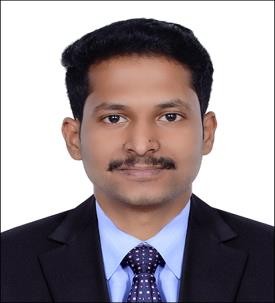 AMESH E-mail: amesh-394434@2freemail.comCAREER OBJECTIVE & PROFILE:Looking forward to join a well-established organization where I can offer my expertise services to succeed in an environment of growth and excellence and earn a job which provides me job Satisfaction and self-development and help me to achieve personal as well as organization goals.A versatile, analytical and hard-working person with practical hands-on approach, who always perseveres to achieve the best results, Able to collect and analyze information, digest facts/figures and quickly grasp complex technical issues,. Excellent negotiation and problem solving skills swiftly identifies the root of any problem and develops an effective solution. Proven ability to manage and complete projects to the highest standard, with a meticulous attention to detail and within agreed deadlines.INTERSTED FIELD :MEP electrical designing assistantDraftsman in switchgear fieldACADEMIC PERFORMANCE:COMPUTER PROFICENCY:AutoCAD 2D &3DMicrosoft OfficeMATLAB BasicPROFESSINOL WORK PROFILE:REEPWELL SUMMARY:Expert in assembling all types of SMDB 4P,2P and 3P and LV panelsAs per REEPWELL standard all the SMDB And LV panels are manufactured in form 4 and form 2 with responding IP protectionAll types off shutdown work are handled bye own supervisionProject done FNC, DELTA, AL JULFAR, AL HUDIBIA, AL MADEAN, CHANCE, EVERSAFE, SHAPOORJI PALLONJI, MEGA MECH, EMITECH, OMAN VIECO, AIRTECH, PEPCO, ROYAL RITZ, ABC, GRANADA EUROPE, Etc...Brands used ABB, SCHINDER, LEGRAND, EATON, Etc...TEXMO SUMMARY:Works under QC team in Pump Motor Winding SectionManaged work with supervision.Troubleshoot electrical and mechanical defectsReporting broken and defective equipment to maintenance department.Responsible for Fresh Trainee workers to set up, operate, and machineries.ACADEMIC PROJECTS:Robotic Arm used as safety equipment in hazardous, medicals and related industries. (Method: Arudino Board with Bluetooth connection and drive with Android platforms)PERSONAL ATTRIBUTES AND COMPETENCIES:Self-motivated worker and co-operativeExcellent interpersonal skillsPunctual and organizingWilling to take on extra responsibilities to get work doneEasy in adaptabilities and able to work under pressureEffective, Motivated, Enthusiastic team playerAble to react quickly and effectively when dealing with challenging situationPERSONAL PROFILE:Date of birth	: May 17th, 1996Sex	: MaleMarital status	: singleNationality	: IndianLanguages known	: English, Malayalam, Tamil, Hindi Driving License	: IndiaNative place	: KeralaREFERENCES:References will provide if required.DECLARATION:I, Amesh, hereby declare that the details furnished above are true to the best of my knowledge and belief.Name :Place : U.A.E.QUALIFICATIONINSTITUTIONYEARPERCENTAGEMEP(Electrical designing)Arabian InfoTech Institute LLC Bur Dubai,(Approved by KHDA Permit No.62621)2018First ClassDiploma in Electrical And Electronics EngineeringSri Ramakrishna Polytechnic CollegeVattamalaipalayam, Coimbatore,Tamil Nadu, India2015First Class With DistinctionX STANDARDMatriculationC.M.S Matriculation Higher Secondary School,Ganapathy, Coimbatore, TamilNadu, India2012First ClassCountryDesignationPeriodAjman UAEElectrical TechnicianFrom 2017 till dateCoimbatore, Tamil Nadu INDIAElectrical Inspection20-07-2015 – 30-06-2017